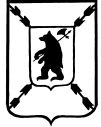 ЯРОСЛАВСКАЯ  ОБЛАСТЬАДМИНИСТРАЦИЯ  ПОШЕХОНСКОГО  МУНИЦИПАЛЬНОГО  РАЙОНАПОСТАНОВЛЕНИЕ_04_.__06_. 2024 год                                                                                              № _306__       г. ПошехоньеО создании межведомственной комиссии по проверке потенциальных объектов террористических посягательствС целью исполнения п. 4.3 решения антитеррористической комиссии Пошехонского муниципального района от 26.03.2024 года (протокол № 1), в целях проверки соблюдения правил безопасности и антитеррористической защищенности объектов возможных террористических посягательств,ПОСТАНОВЛЯЕТ:          1. С июня по август 2024 года провести комиссионную проверку зданий и сооружений потенциальных объектов террористических посягательств согласно приложения 1 (прилагается).             2. Создать в Администрации Пошехонского муниципального района межведомственную комиссию по проверке объектов возможных террористических посягательств, указанных в п. 1 настоящего постановления, в составе: Попова Наталия Александровна- первый заместитель Главы Администрации Пошехонского муниципального района по социальным вопросам, председатель комиссии;Иванов Михаил Александрович - специалист по внутренней безопасности   МУК «Центр обеспечения функционирования органов местного самоуправления», секретарь комиссии;- Руденко Татьяна Александровна - инструктор по противопожарной профилактике ГБУ ЯО ПСС ЯО ПСО № 3 по п/ч 54 (по согласованию); - Фомичев Сергей Александрович- заместитель начальника отделения полиции «Пошехонское» МУ МВД России «Рыбинское» (по согласованию);- собственники объектов (правообладатели), указанных в п. 1 настоящего постановления.         3. Секретарю комиссии Иванову М.А. подготовить график выездов комиссии для обследования зданий и сооружений- объектов возможных террористических посягательств, указанных в п. 1 настоящего постановления.        4. Контроль за исполнением настоящего постановления возложить на  первого заместителя Администрации Пошехонского муниципального района по социальным вопросам Н.А. Попову.Глава Пошехонского муниципального района                            Н.Н. Белов                                                                                                                            Приложение 1Перечень потенциальных объектов террористических посягательствАдминистрация Пошехонского муниципального района, пл. Свободы, 9                                               Срок:  июль- август 2024г.Администрация городского  поселения Пошехонье,(ул. Преображенского, д. 2)                                               Срок:  июль- август 2024г.МБОУ средняя школа № 1 г. Пошехонье (ул. Красноармейская д. 3)                                            Срок: июль- август 2024г.МБОУ средняя школа № 2 г. Пошехонье ( ул. Советская д.  4)                                            Срок: июль- август 2024г.Автостанция г. Пошехонье ( ул. Преображенского д. 41 )                                            Срок:  июнь 2023г.Территория ярмарки потребительского общества «Заготовитель»          г. Пошехонье   (ул. Воинова, д. 57  Б)                                               Срок:  июнь 2024 г.  Муниципальное учреждение культуры «Межпоселенческий культурно-            досуговый центр»  (МУК МКДЦ)  ( ул. Преображенского, д. 1)                                            Срок:  июнь 2024 г. 